FOR KBD USE ONLY Kentucky Board of Dentistry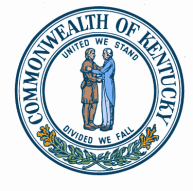 312 Whittington Parkway, Suite 101Louisville, KY 40222502/429-7280http://dentistry.ky.govCONTINUING EDUCATION COURSE VERIFICATION FORM201 KAR 8:550 Section 19 – Renewal Courses for dentists with anesthesia/sedation privileges(Please print in ink or type your responses) Course TitleCourse Hours  Course Provider/OrganizationCourse Provider/Organization Address 	                           Number & Street 	City	State	     ZIP	                                               Phone #Course Provider/Organization Email Address:  Organization Website (if applicable) KAR 8:550 Section 19 – Renewal Courses for Dentists with Anesthesia/Sedation Privileges Continuing Education Requirements for Renewal of a Minimal Pediatric Sedation, Moderate Enteral Sedation, Moderate Parenteral Sedation, Moderate Pediatric Sedation, or Deep Sedation or General Anesthesia Permit. (1) An individual desiring renewal of an active Minimal Pediatric Sedation, Moderate Enteral Sedation, Moderate Parenteral Sedation, or Moderate Pediatric Sedation permit shall: (a) Complete at least six (6) hours of clinical continuing education related to sedation or anesthesia in a classroom setting that includes hands-on airway management during the two (2) year term of the permit; or (b) Maintain ACLS or PALS certification. (2) An individual desiring renewal of an active Deep Sedation or General Anesthesia permit shall: (a) Complete not less than four (4) hours of on-sight clinical continuing education related to sedation or anesthesia during the two (2) year term of the permit; and (b) Maintain ACLS or PALS certification. (3) Continuing education required by this administrative regulation shall: (a) Not be used to satisfy other continuing education requirements; and (b) Be in addition to other continuing education requirements of 201 KAR 8:532I certify that this course meets or exceeds the guidelines outlined in the Dental Practice Act.  I understand that, under Kentucky Law, the submission of any false, fradulent, or forged statement, document, or other matter in connection with this form is grounds for criminal prosecution. Course Provider/Organization Signature                                                                                                    DateCourse Approved ByCourse Approval #Date of Issue